Publicado en MADRID el 20/10/2021 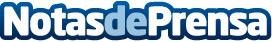 La gran importancia de comprar enlaces en periódicos, según Topengoogle.comUn periódico digital no solo es una plantilla donde se publica constantemente noticias, ya que tiene sus especificaciones que hace que Google lo diferencie de otros tipos de webs. Así que no hay que dejarse engañar, si se va a comprar un enlace que sea en un periódico verdaderoDatos de contacto:Alvaro Lopez629456410Nota de prensa publicada en: https://www.notasdeprensa.es/la-gran-importancia-de-comprar-enlaces-en Categorias: Comunicación Marketing Emprendedores E-Commerce http://www.notasdeprensa.es